The Bull Pen   15 min        2 participants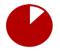 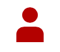 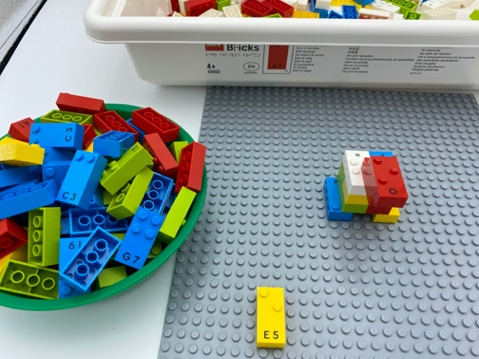 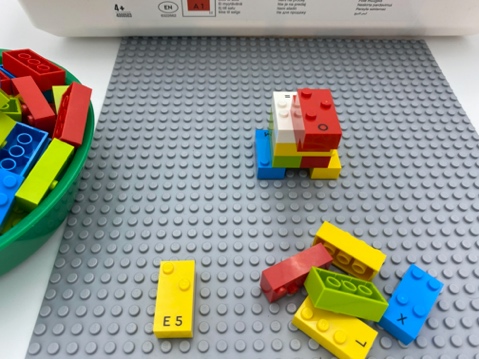 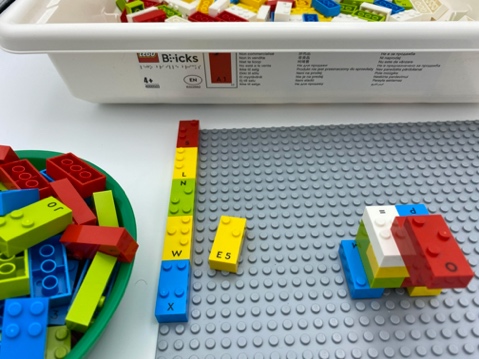 Let’s playBoth playersRemove 10 bricks from the box to build a bull in the center of the base plate.Both players (taking turns)Pick a number brick from the bowl.Read the number.Take the same number of bricks from the box.Build a fence with these bricks around the complete perimeter of the base plate because the bull needs lots of room to roam.Complete the fence first, you win! Be careful: you need to finish the fence with the exact number of bricks necessary to perfectly surround the bull. If the number you choose from the bowl is too large, you cannot build the fence and must skip your turn.How to prepare2 base plates (one per player)All the bricks1 bowlRemove the all number bricks and place them in the bowl, keep the others in the box.Facilitation tipsAsk “What else could you build a fence around?”.Encourage personal strategy development and multiple solution exploration.Possible variationsSuggest different types of constructions: a 2-story wall, a 5 by 4 rectangle, a square…Change the size of the base plate.Place only low numbers in the bowl.Children will develop these holistic skillsCOGNITIVE - Interpret a success/failure by explaining the causes or consequences of an activity, use of a toolPHYSICAL - Engage in the activity over time and explore different possibilities, using manipulated objectsEMOTIONAL - Recognize self-valueCREATIVE - Utilize adapted games/materials during free timeSOCIAL - Anticipate potential problems, identify steps for resolution including alternative solutionsDid you knowAdults have important roles to help young children with game play, including introduction of the rules and the process of taking turns.